แนวทางการปฏิบัติการเก็บรักษาและการจำหน่ายของกลาง สถานีตำรวจนครบาลเตาปูน	1. การเก็บรักษาพนักงานสอบสวน จดรูปประพรรณสิ่งของลงประจำวัน และสมุดยึดทรัพย์ของกลาง แล้วเขียนเลขลำดับที่ยึดทรัพย์ติดไว้กับของกลางนั้นแล้วส่งมอบให้เจ้าหน้าที่เก็บรักษา	- ยาเสพติด ส่งตรวจที่กรมวิทยาศาสตร์การแพทย์ 	- อาวุธปืน วัตถุระเบิด ส่งตรวจที่กองสรรพวุธสำนักงานส่งกำลังบำรุง สำนักงานตำรวจแห่งชาติ	- รถจักรยานยนต์, รถยนต์ และของกลางอื่นๆ เก็บรักษาที่สถานที่เก็บรักษาของกลางของหน่วยงาน	- เอกสารและวัตถุ ที่จำเป็นจ้องตรวจพิสูจน์ ส่งตรวจที่กองพิสูจน์หลักฐานกลาง	- เงินสด เก็บรักษาโดยเปิดบัญชีเงินฝากของกลางในนามสถานีตำรวจ กับสถาบันการเงินที่ตั้งในพื้นที่รับผิดชอบ	1.1 การจัดระเบียบของกลาง 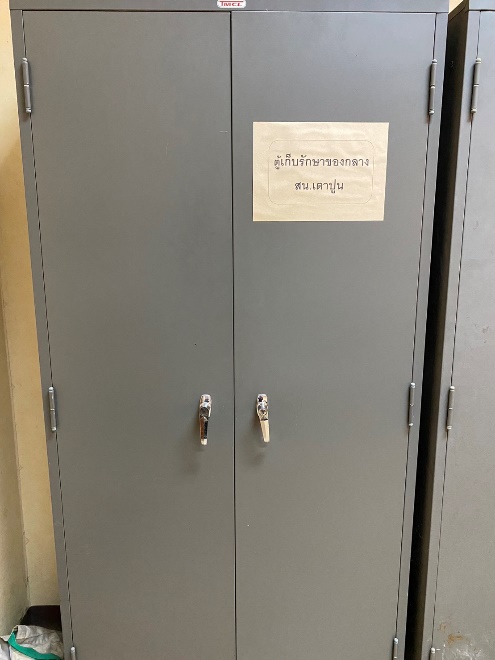 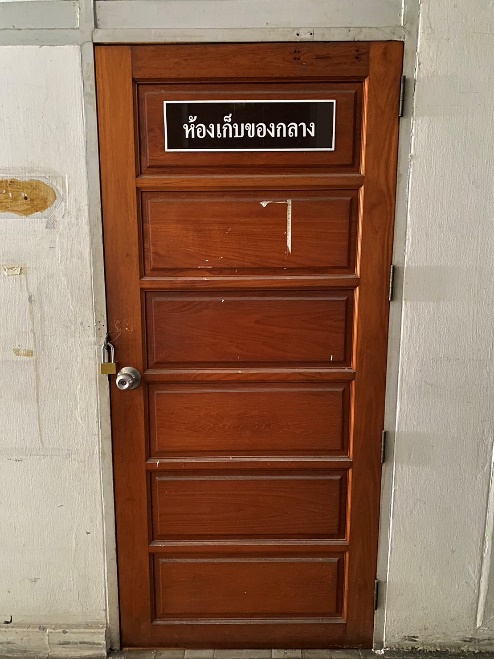 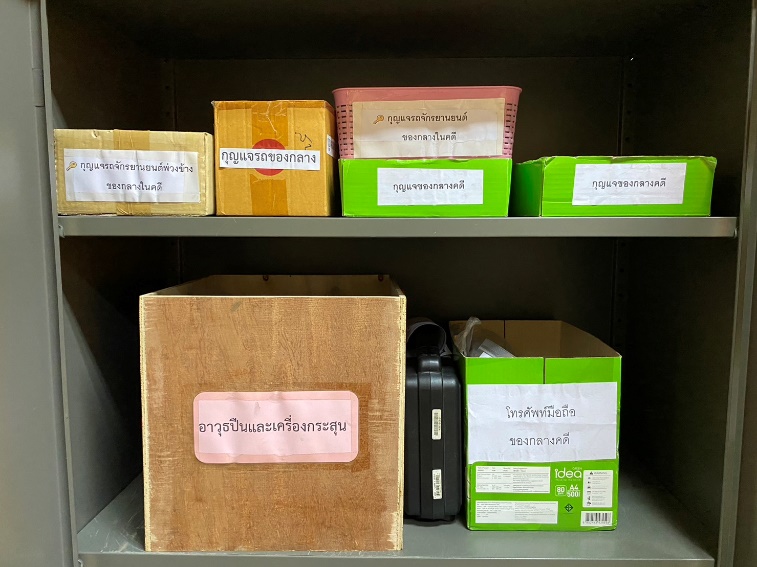 	- การแสดงวางระบบการจัดเก็บรักษาของกลาง ที่ยึด อายัดเพื่อป้องกันไม่ให้ถูกสับเปลี่ยน หรือไม่นำเข้าระบบบางส่วน เพื่อแลกกับการเรียกรับผลประโยชน์ทั้งทางคดี และรับทรัพย์สินมีระบบควบคุมที่เพียงพอ และเหมาะสมตามประเภทของกลาง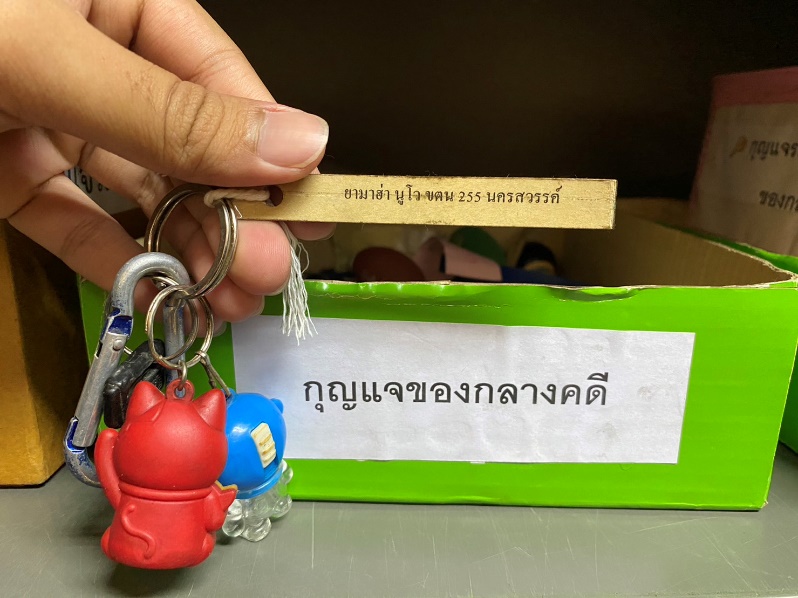 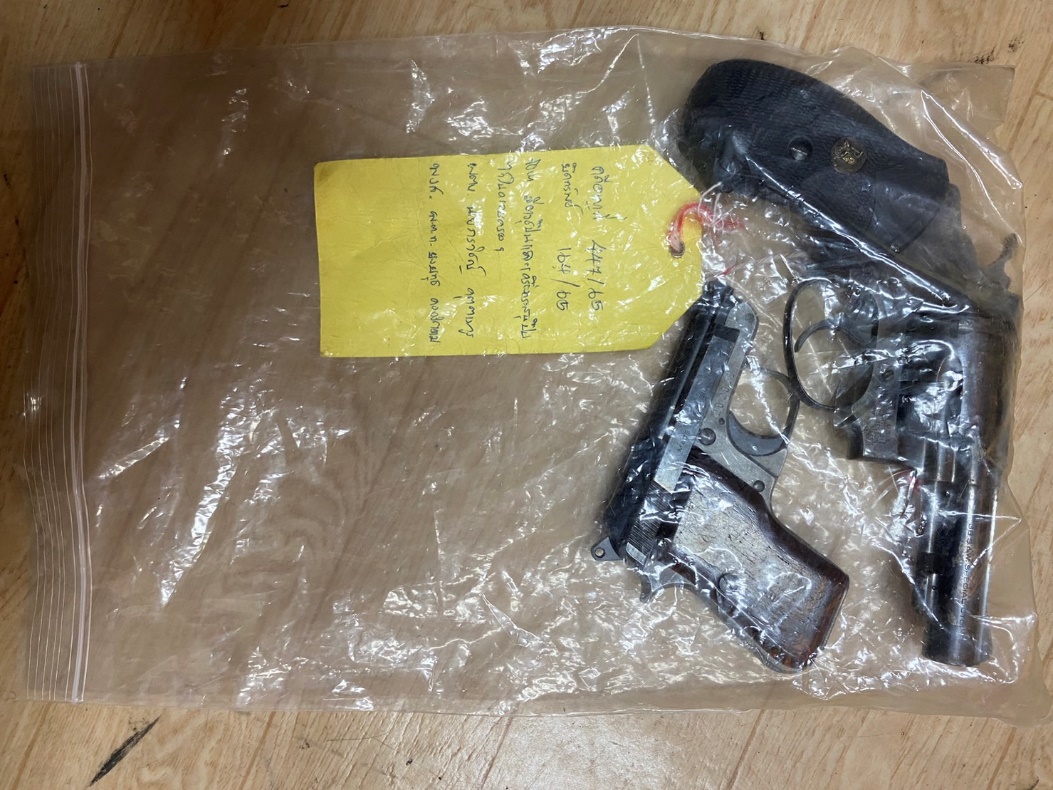 ภาพถ่ายการจัดทำป้ายระบุรายละเอียดของกลาง เช่น ชื่อผู้ต้องหา เลขคดี ชื่อพนักงานสอบสวน              และแยกประเภทให้ชัดเจน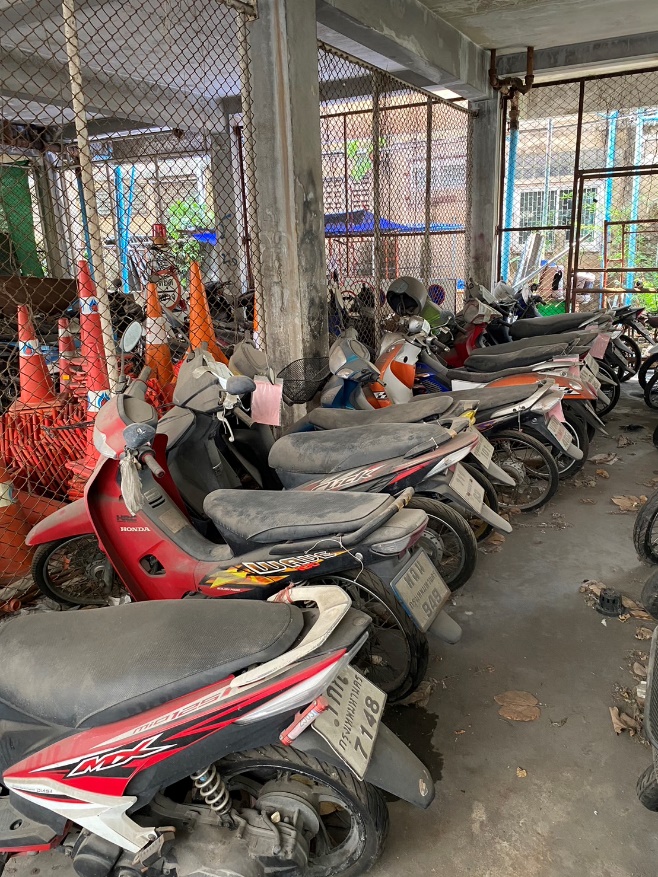 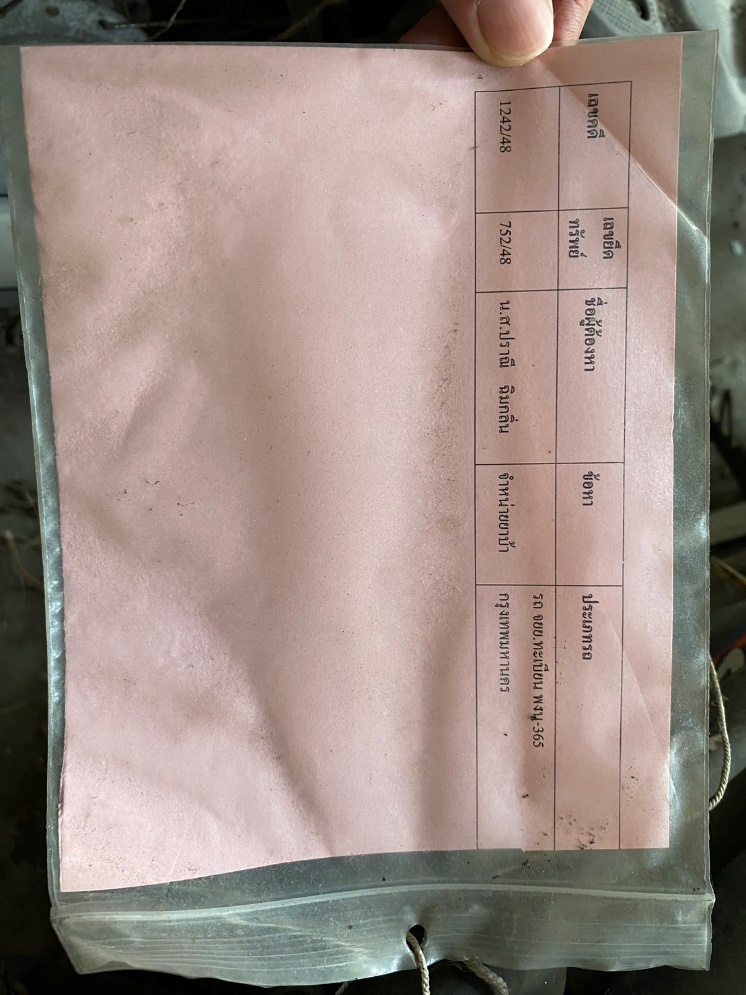 ภาพถ่ายการติดป้ายระบุรายละเอียดของกลาง ให้ตรงกับของกลางนั้นๆ 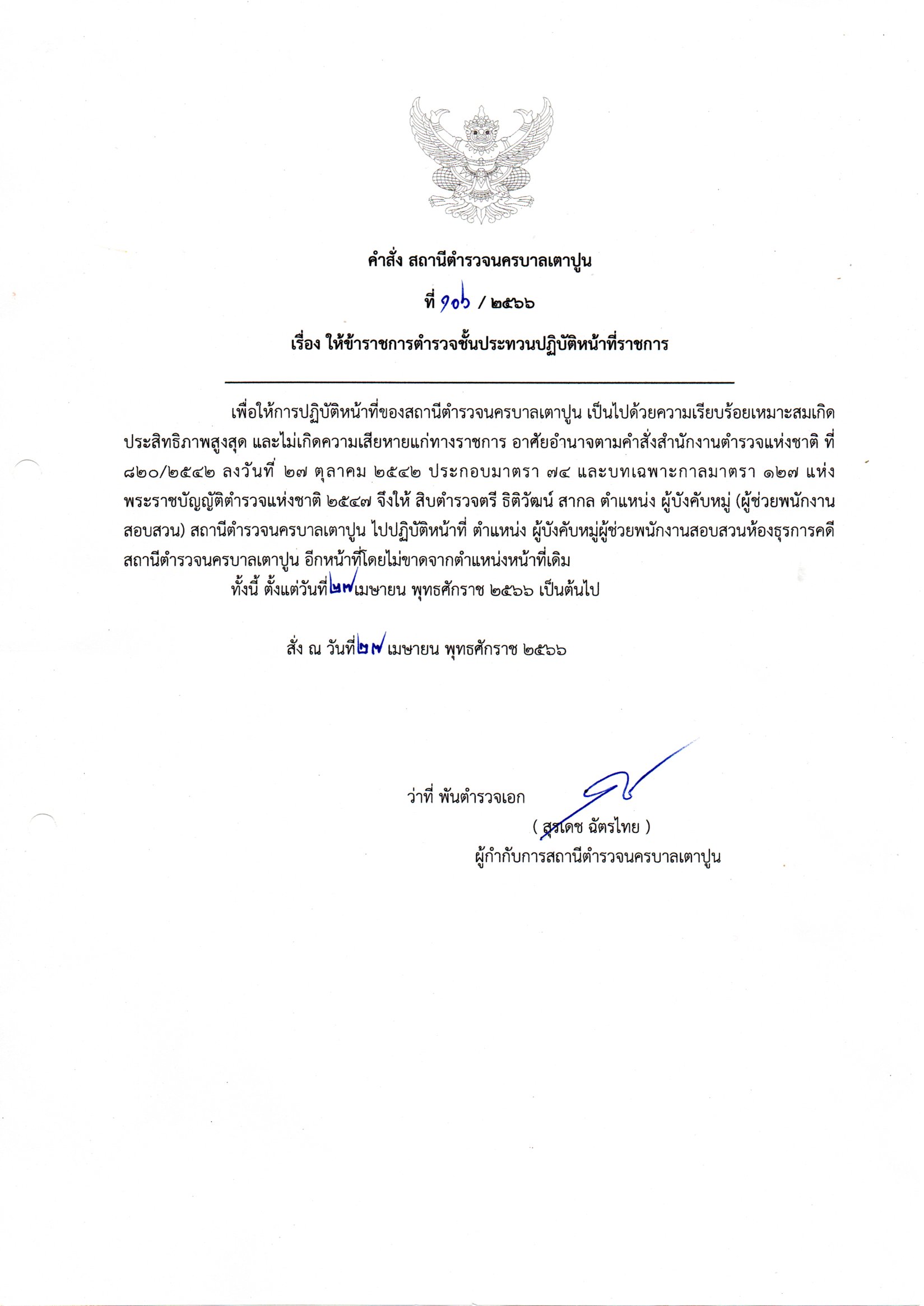 ภาพถ่ายหนังสือที่ผู้กำกับการสถานีตำรวจ มอบหมายให้ข้าราชการตำรวจปฏิบัติหน้าที่เก็บรักษาของกลาง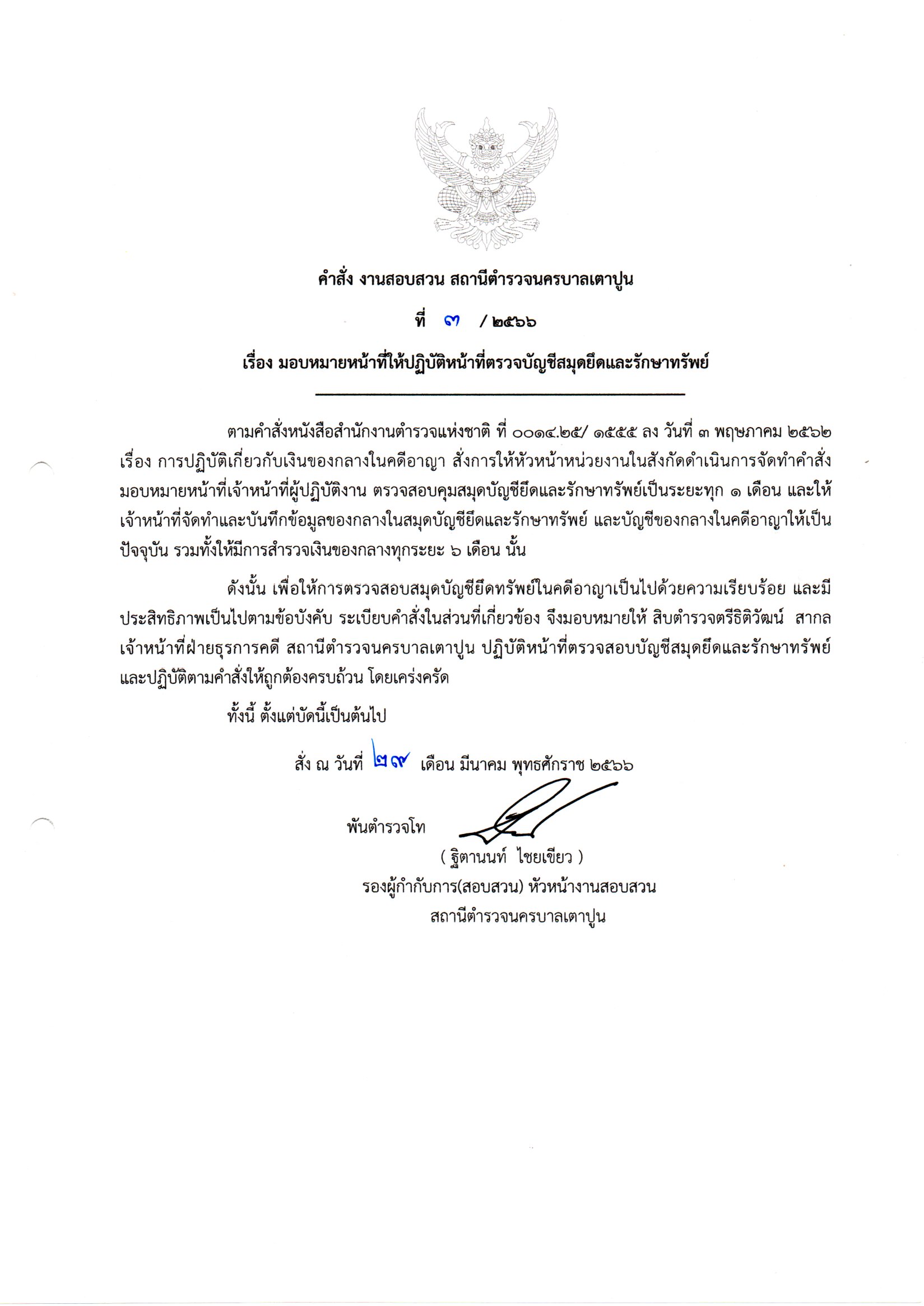 ภาพถ่ายหนังสือที่หัวหน้างานสอบสวน มอบหมายให้ข้าราชการตำรวจปฏิบัติหน้าที่                            ตรวจบัญชีสมุดยึดทรัพย์และรักษาทรัพย์2. การตรวจสอบผู้กำกับการสถานี ตรวจสอบสมุดยึดทรัพย์และของกลาง อย่างน้อยเดือนละ 1 ครั้ง เพื่อทราบว่าพนักงานสอบสวนได้จัดการถูกต้องครบถ้วนตามระเบียบหรือไม่ 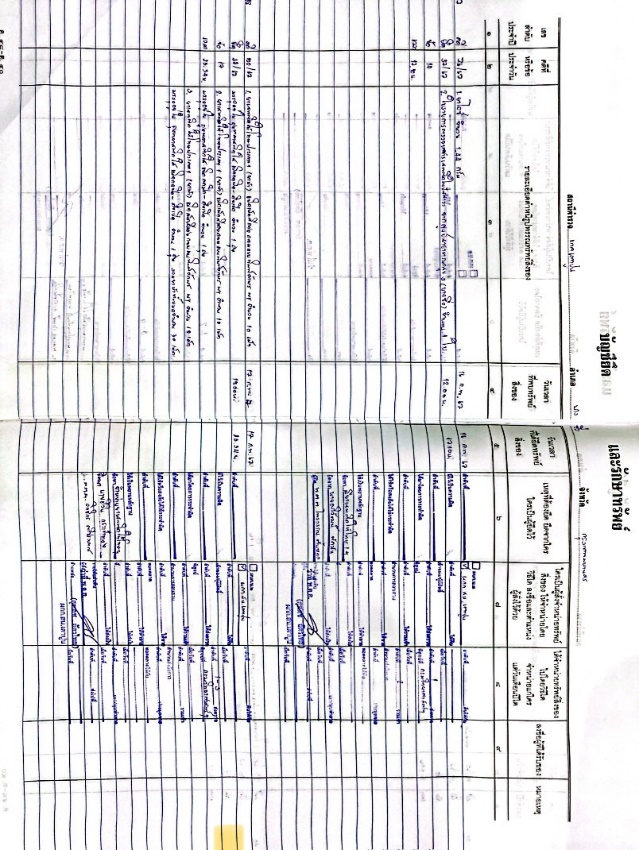 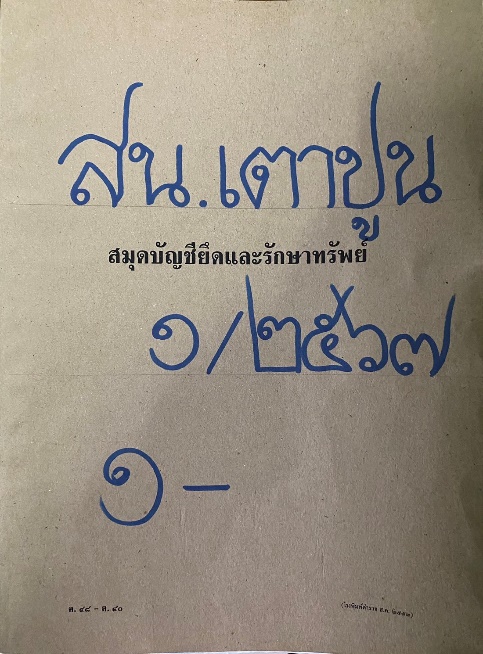 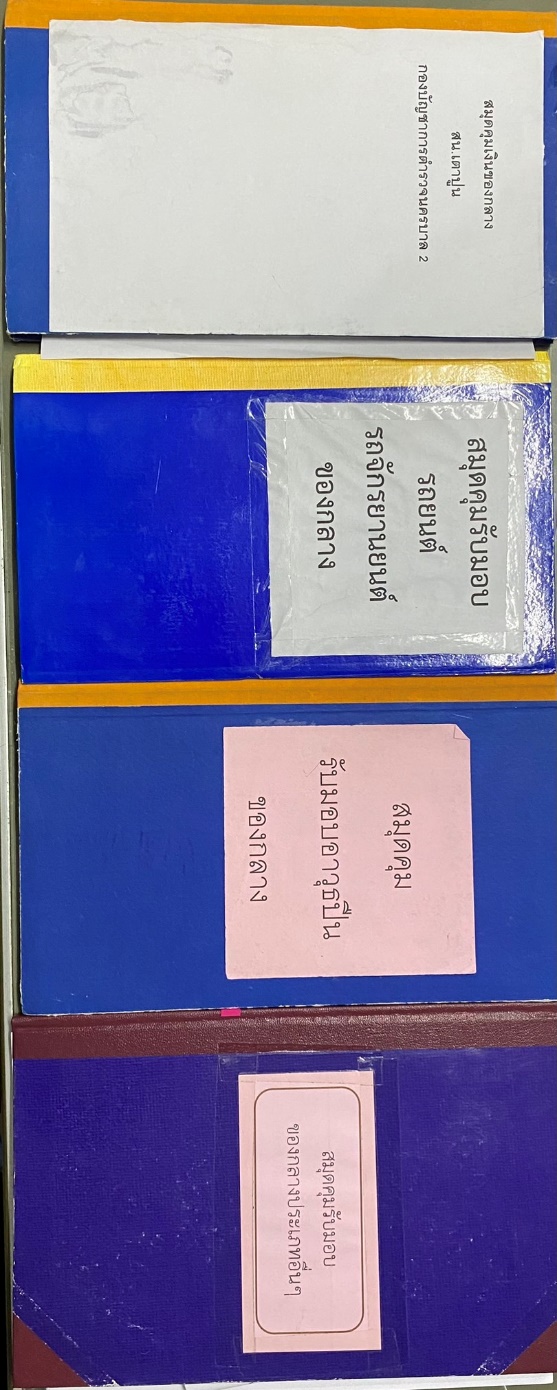 ภาพถ่ายการบันทึกสมุดยึดทรัพย์และของกลางภาพถ่ายสมุดคุมรับมอบของกลาง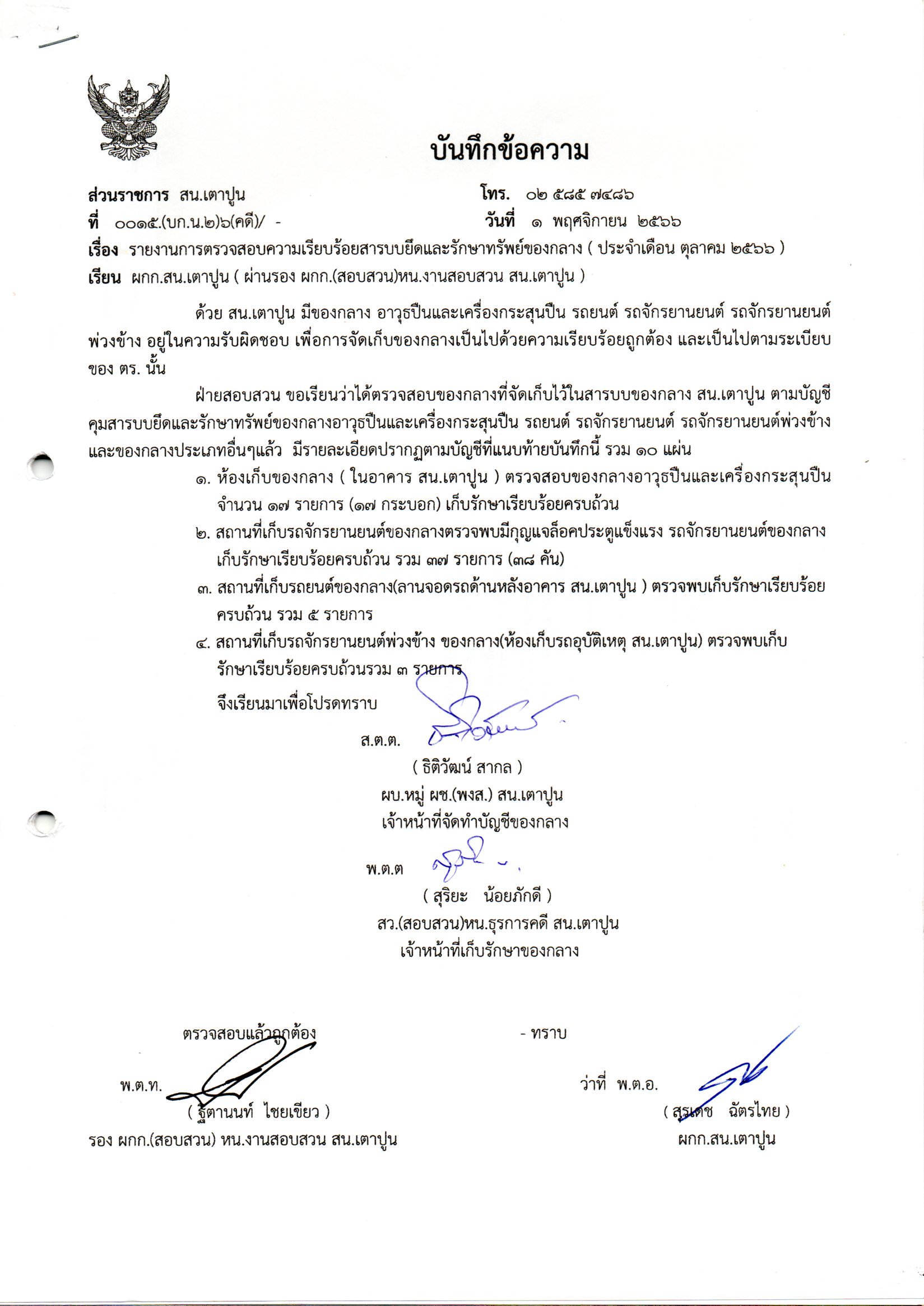 ภาพถ่ายการรายงานการตรวจสอบความเรียบร้อยสารบบการยึดและรักษาทรัพย์ของกลาง           ประจำเดือน ตุลาคม 2566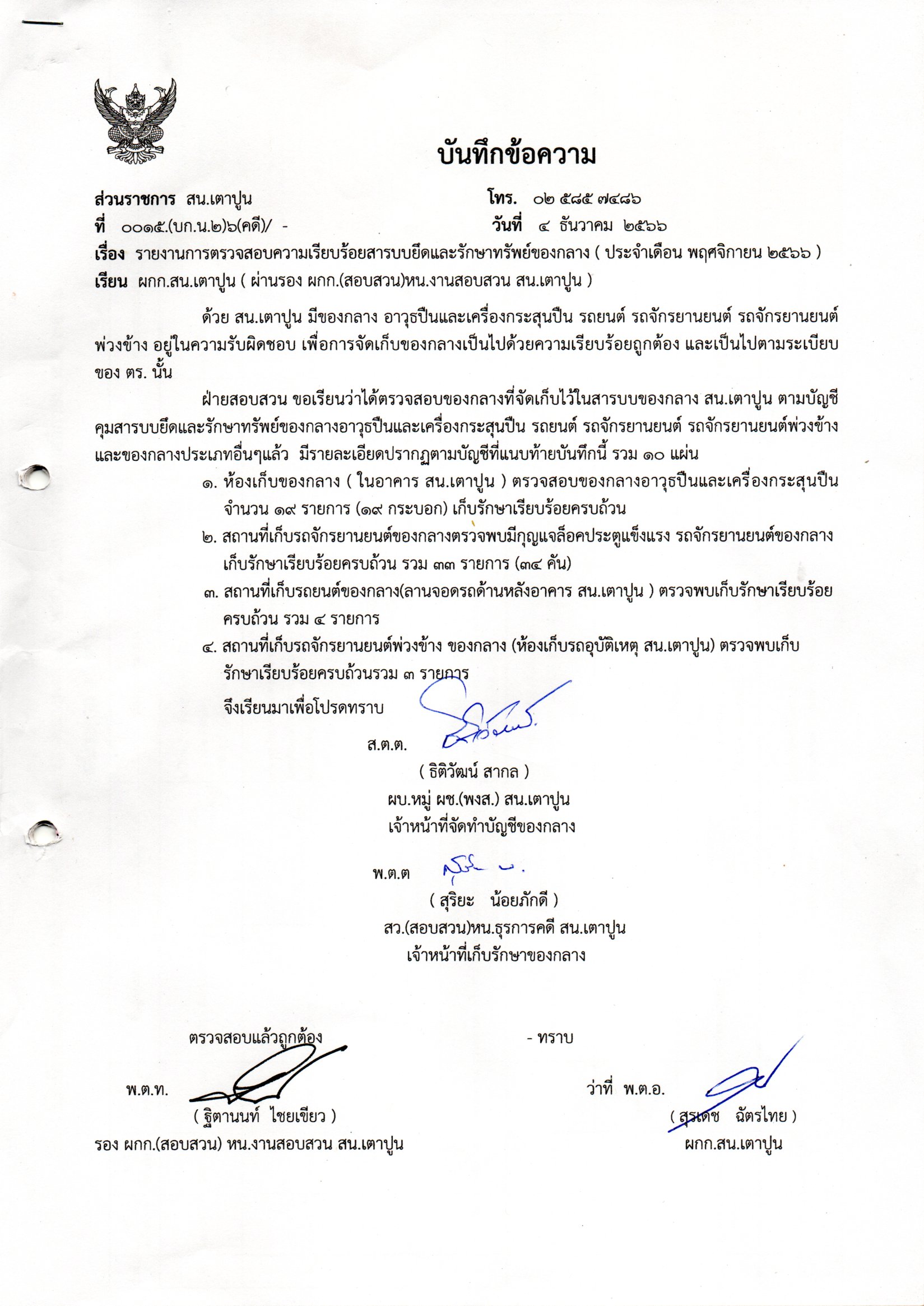 ภาพถ่ายการรายงานการตรวจสอบความเรียบร้อยสารบบการยึดและรักษาทรัพย์ของกลาง           ประจำเดือน พฤศจิกายน 2566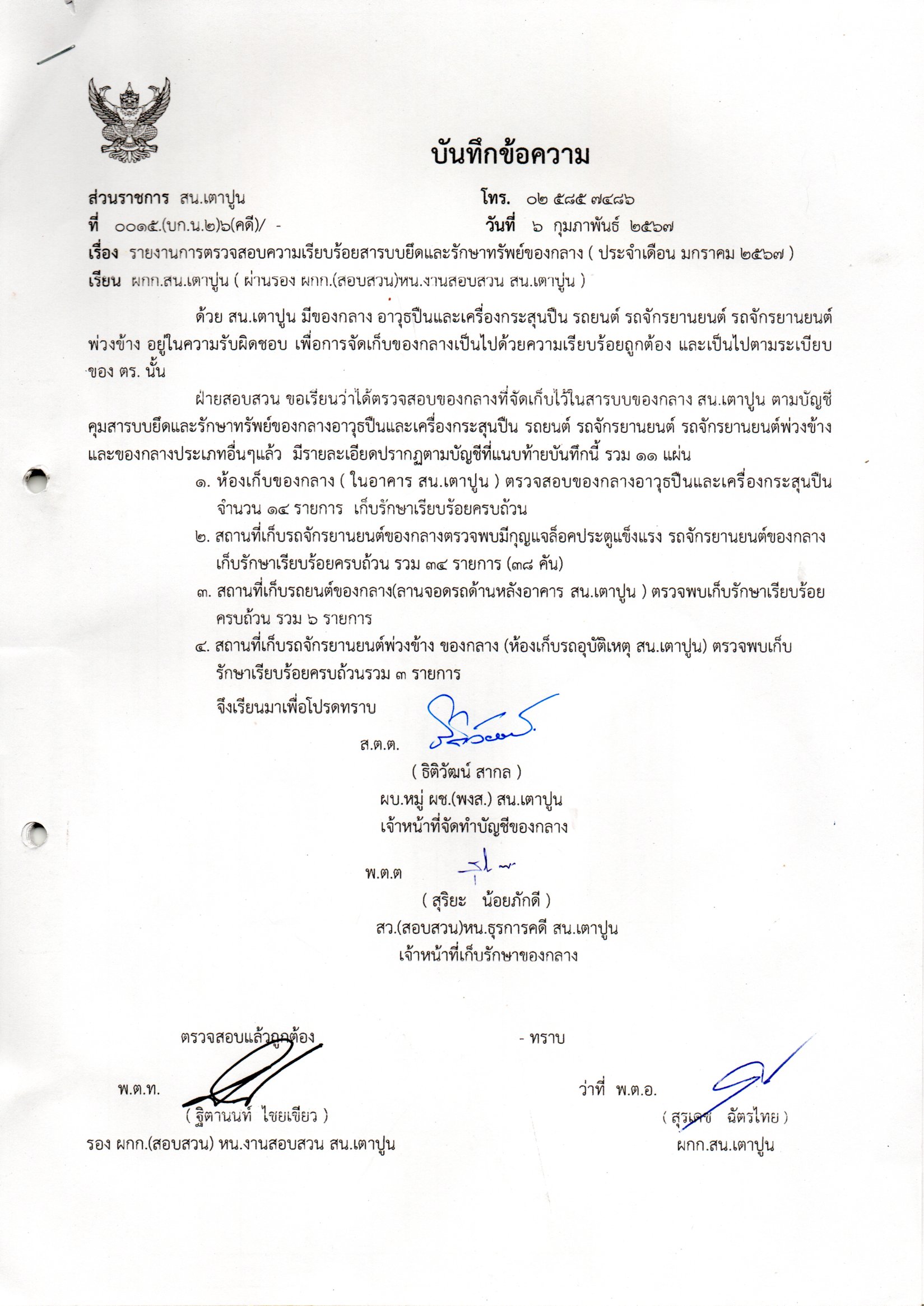 ภาพถ่ายการรายงานการตรวจสอบความเรียบร้อยสารบบการยึดและรักษาทรัพย์ของกลาง           ประจำเดือน มกราคม 2567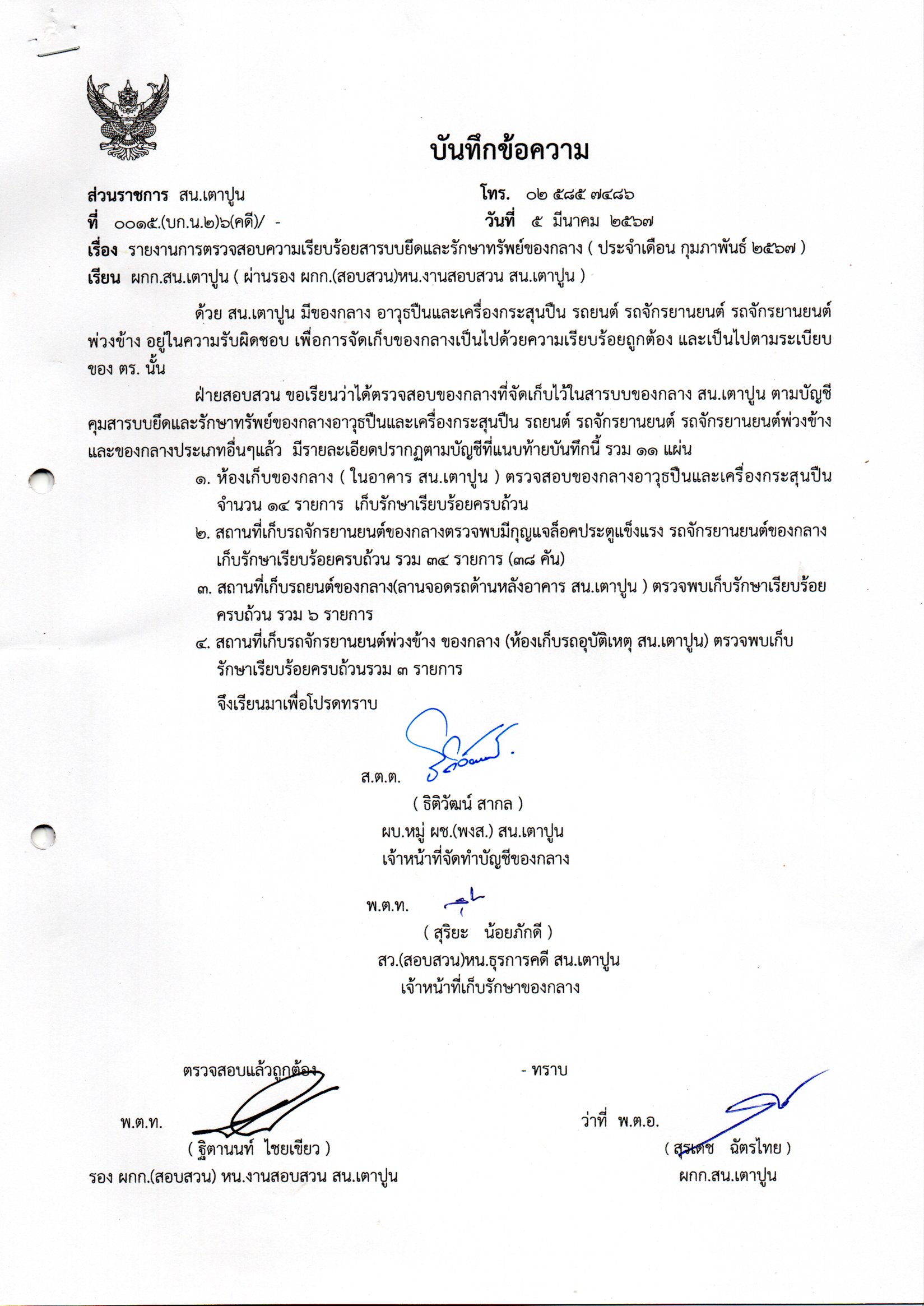 ภาพถ่ายการรายงานการตรวจสอบความเรียบร้อยสารบบการยึดและรักษาทรัพย์ของกลาง           ประจำเดือน กุมภาพันธ์ 25673. การคืนของกลาง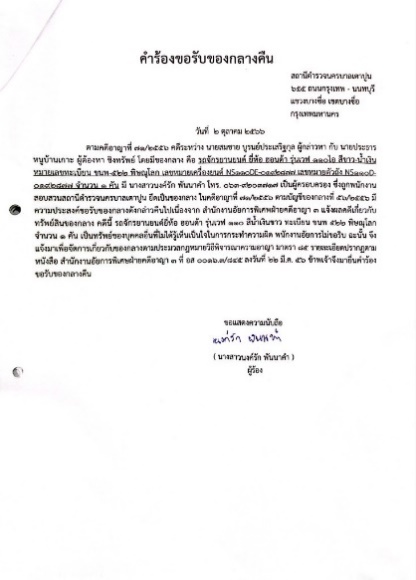 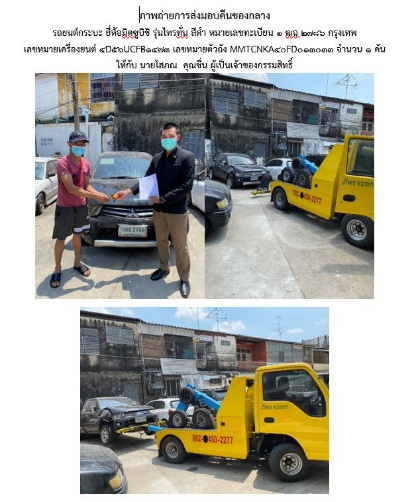 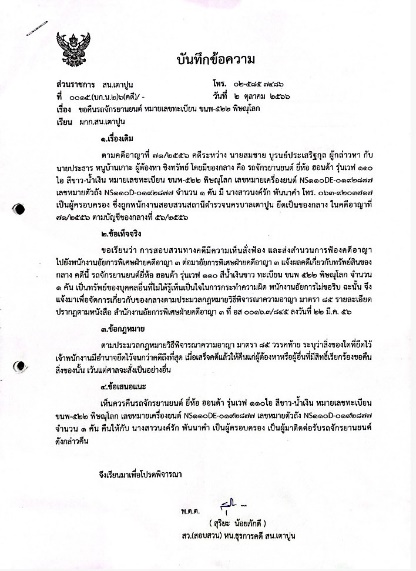 	4. การจำหน่ายของกลาง	4.1 กรณีทราบตัวผู้มีสิทธิได้รับคืน เจ้าหน้าที่ผู้เก็บรักษาของกลาง แจ้งประกาศให้ทราบแล้วแต่ผู้นั้นไม่ได้มารับของไป เกินกว่า 1 ปีให้ของนั้นตกเป็นของแผ่นดินและดำเนินการขายทอดตลาด 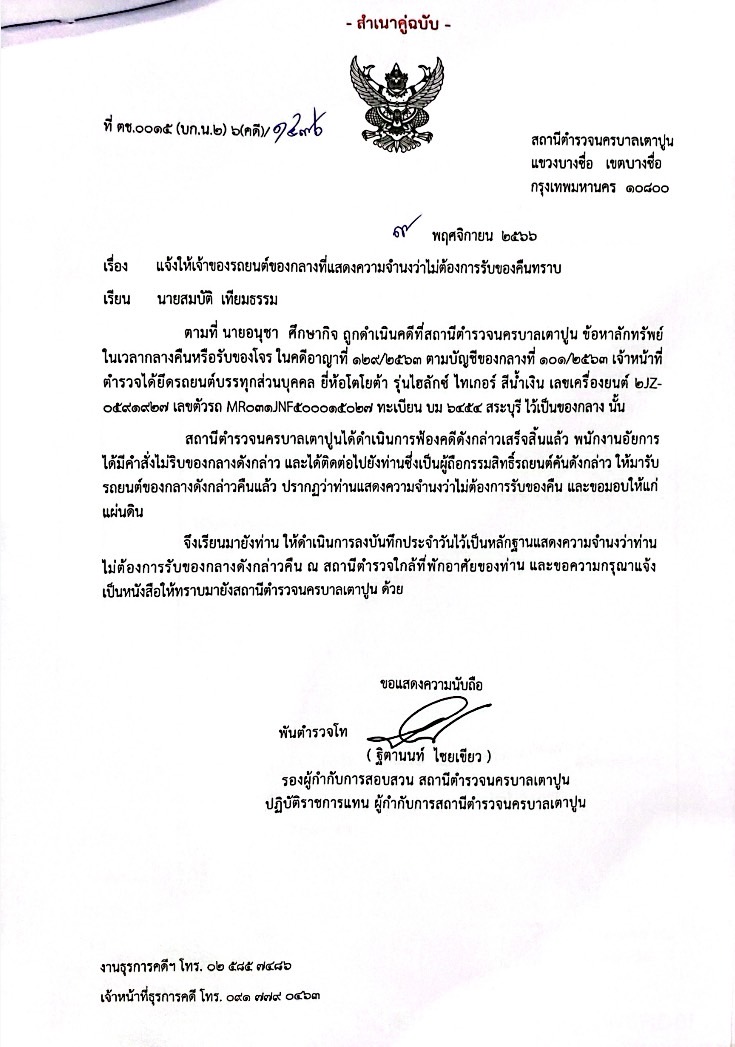 ภาพถ่ายหนังสือแจ้งให้เจ้าของรถยนต์ของกลางให้มารับคืน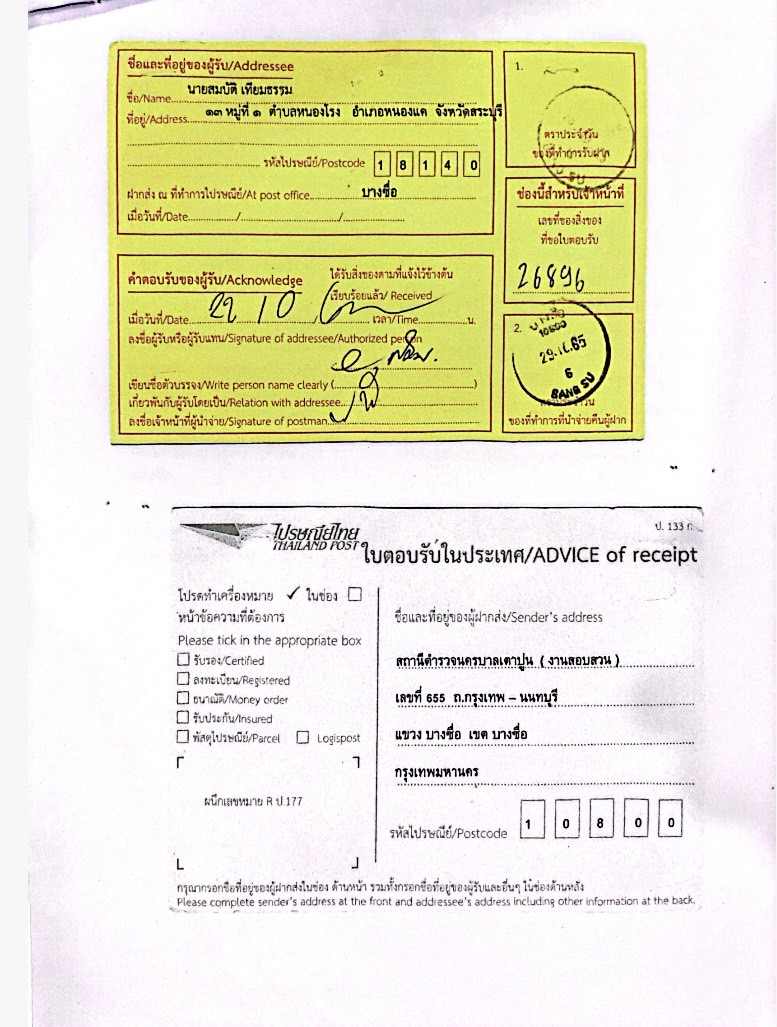 ภาพถ่ายการส่งไปรษณีย์ตอบรับ	4.2 กรณีไม่ทราบตัวผู้มีสิทธิได้รับคืน เจ้าหน้าที่ผู้เก็บรักษาของกลาง ประกาศหาเจ้าของ ภายใน 5 ปี ไม่ได้ตัวผู้มีสิทธิมารับของนั้น ให้ของนั้นตกเป็นของแผ่นดิน และดำเนินการขายทอดตลาด